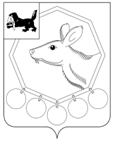 _27.05.2022 года № 100п/22РОССИЙСКАЯ ФЕДЕРАЦИЯИРКУТСКАЯ ОБЛАСТЬМУНИЦИПАЛЬНОЕ ОБРАЗОВАНИЕ«БАЯНДАЕВСКИЙ РАЙОН»АДМИНИСТРАЦИЯПОСТАНОВЛЕНИЕО ВНЕСЕНИИ ИЗМЕНЕНИЙ В МУНИЦИПАЛЬНУЮ ПРОГРАММУ «СОВЕРШЕНСТВОВАНИЕ МЕХАНИЗМОВ УПРАВЛЕНИЯ ЭКОНОМИЧЕСКИМ РАЗВИТИЕМ В МО «БАЯНДАЕВСКИЙ РАЙОН» НА 2019-2024 ГОДЫ»В соответствии с Бюджетным кодексом РФ, Положением о порядке принятия решений о разработке муниципальных программ МО «Баяндаевский район» и их формирования и реализации, утвержденным постановлением мэра МО «Баяндаевский район» от 18.02.2015 № 37(в ред. от 16.10.2019 №185п/19), руководствуясь ст. 35 Устава муниципального образования «Баяндаевский район»,ПОСТАНОВЛЯЮ:1.Внести следующие изменения в муниципальную программу «Совершенствование механизмов управления экономическим  развитием в МО «Баяндаевский район» на 2019-2024 годы», утвержденную постановлением администрации МО «Баяндаевский район» от 13.11.18 №221п/18 , изложив приложение 8  в новой редакции (Приложение).2. Опубликовать настоящее постановление в районной газете «Заря» и разместить на официальном сайте МО «Баяндаевский район» в информационно-телекоммуникационной сети «Интернет».3. Контроль за исполнением настоящего постановления оставляю за собой.И.о. Мэра МО «Баяндаевский район»А.А. БорхоновПриложение  к  постановлению администрации муниципального образования"Баяндаевский район"от 27.05. 2022 г. №100п/22ПАСПОРТ ПОДПРОГРАММЫ «ЗАЩИТА ПРАВ ПОТРЕБИТЕЛЕЙ В  МО "БАЯНДАЕВСКИЙ РАЙОН»(далее - подпрограмма)РАЗДЕЛ I.  ЦЕЛЬ И ЗАДАЧИ МУНИЦИПАЛЬНОЙ ПРОГРАММЫ, ЦЕЛЕВЫЕ  ПОКАЗАТЕЛИ ПОДПРОГРАММЫ, СРОКИ РЕАЛИЗАЦИИСовершенствование системы защиты прав потребителей на территории МО "Баяндаевский район" .Для достижения этой цели необходимо решение комплекса взаимосвязанных между собой задач: - повышение уровня правовой грамотности и информированности населения в вопросах защиты прав потребителей и соблюдения требований законодательства по защите прав потребителей;- повышение правовой грамотности хозяйствующих субъектов, осуществляющих деятельность на потребительском рынке МО "Баяндаевский район";- создание условий для восстановления нарушенных прав потребителей;- профилактика правонарушений в сфере защиты потребительского рынка.	Сроки реализации Программы: 2021-2024 годы.РАЗДЕЛ 2. ОСНОВНЫЕ МЕРОПРИЯТИЯ ПОДПРОГРАММЫДля достижения цели и решения поставленных задач в рамках Программы предусмотрена реализация следующих основных мероприятий: Организация и проведение  просветительских мероприятий в сфере защиты прав потребителей. Реализация данного основного мероприятия предусматривает: - распространение методических материалов, брошюр, памяток, учебных пособий по вопросам прав потребителей для граждан через образовательные учреждения, организации, библиотечную сеть.- проведение просветительских мероприятий с педагогическими работниками и обучающими образовательных организаций МО "Баяндаевский район".- проведение викторины по направлению «Защита прав потребителей» среди учащихся общеобразовательных организаций МО "Баяндаевский район".  Организация и проведение  мероприятий, направленных на повышение правовой грамотности хозяйствующих субъектов, осуществляющих деятельность на потребительском рынке МО "Баяндаевский район". Реализация данного основного мероприятия предусматривает:- организация и проведение семинаров для руководителей и специалистов организаций хозяйствующих субъектов, осуществляющих деятельность на территории МО "Баяндаевский район";- направление хозяйствующим субъектам, осуществляющим деятельность на потребительском рынке МО "Баяндаевский район" памяток по соблюдению законодательства в сфере защиты прав потребителей;- мониторинг готовности хозяйствующих субъектов удовлетворить законные требования потребителей в добровольном порядке («Индекс лояльности»), а также разработка методики проведения указанного мониторинга.     3. Организация и проведение  мероприятий направленных на создание условий для восстановления нарушенных прав потребителей. Реализация данного основного мероприятия предусматривает:- оказание консультаций на личном приеме, по телефону, электронной почте с разъяснениями принципов самозащиты потребителей;- оказание консультаций потребителям с составлением документа, способствующего их прав (претензия, исковое заявление, заключения в суд, органы контроля и надзора);- организация работы телефонных «горячих линий» по вопросам защиты прав потребителей.    4. Организация и проведение  мероприятий, направленных на профилактику нарушений в сфере защиты прав потребителей. Реализация данного основного мероприятия предусматривает:- провести месячники качества и безопасности товаров;- провести анкетирования, опросы с целью оценки уровня правовой грамотности населения и хозяйствующих субъектов в сфере защиты прав потребителей.  РАЗДЕЛ 3. АНАЛИЗ РИСКОВ РЕАЛИЗАЦИИ МУНИЦИПАЛЬНОЙ ПРОГРАММЫ И ОПИСАНИЕ МЕР УПРАВЛЕНИЯ РИСКАМИ РЕАЛИЗАЦИИ ПОДПРОГРАММЫНа конечные результаты реализации мероприятий по обеспечению защиты прав потребителей могут повлиять следующие риски: -  социальные, связанные с низкой социальной активностью населения;- отсутствие навыков рационального поведения потребителя;- отрицательная оценка населением МО "Баяндаевский район" реализованных программных мероприятий. Мероприятия по предупреждению рисков:- проведение информационно – разъяснительной работы в целях стимулирования активности граждан и хозяйствующих субъектов МО "Баяндаевский район" в предупреждении нарушений прав потребителей, обеспечение приобретения продукции с наилучшими потребительскими свойствами, вовлечение населения в активное участие в различных мероприятиях программы. РАЗДЕЛ 4. РЕСУРСНОЕ ОБЕСПЕЧЕНИЕ ПРОГРАММЫ Муниципальная программа финансового обеспечения не требует.РАЗДЕЛ 6. ОЖИДАЕМЫЕ КОНЕЧНЫЕ РЕЗУЛЬТАТЫ РЕАЛИЗАЦИИ ПОДПРОГРАММЫ	Реализация программы позволит обеспечить к 2025 году получение следующих результатов: 1.Количество просветительских мероприятий в сфере защиты прав потребителей - 15.2.Количество мероприятий, направленных на повышение правовой грамотности хозяйствующих субъектов, осуществляющих деятельность на потребительском рынке МО "Баяндаевский район" -10.3.Количество мероприятий направленных на создание условий для восстановления нарушенных прав потребителей - 20.4.Количество мероприятий, направленных на профилактику нарушений в сфере защиты прав потребителей- 10..Наименование муниципальной программыСовершенствование механизмов управления экономическим развитием в МО "Баяндаевский район"Наименование подпрограммыЗащита прав потребителей в МО "Баяндаевский район"Ответственный исполнитель подпрограммы Отдел экономики и охраны труда  администрации МО "Баяндаевский район"УчастникиТерриториальный отдел Управления Роспотребнадзора по иркутской области в Эхирит-Булагатском, Баяндаевском, Осинском, Боханском, Усть-Удинском, Качугском и Жигаловском районах (по согласованию)Цель подпрограммыСовершенствование системы защиты прав потребителей на территории МО "Баяндаевский район"Задачи подпрограммы 1.Повышение уровня правовой грамотности и информированности населения в вопросах защиты прав потребителей и соблюдения требований законодательства по защите прав потребителей.2.Повышение правовой грамотности хозяйствующих субъектов, осуществляющих деятельность на потребительском рынке МО "Баяндаевский район",3.Создание условий для восстановления нарушенных прав потребителей.4. Профилактика правонарушений в сфере защиты прав потребителей.Сроки реализации подпрограммы2021-2024 годыЦелевые показатели подпрограммыКоличество просветительских мероприятий в сфере защиты прав потребителей.Количество мероприятий, направленных на повышение правовой грамотности хозяйствующих субъектов, осуществляющих деятельность на потребительском рынке МО "Баяндаевский район".Количество мероприятий, направленных на создание условий для восстановления нарушенных прав потребителей.Количество мероприятий, направленных на профилактику нарушений в сфере защиты прав потребителей.Перечень основных мероприятий подпрограммы Организация и проведение просветительских мероприятий в сфере защиты прав потребителей.Организация и проведение  мероприятий,направленных на повышение правовой грамотности хозяйствующих субъектов, осуществляющих деятельность на потребительском рынке МО "Баяндаевский район".Организация и проведение  мероприятий направленных на создание условий для восстановления нарушенных прав потребителей.4. Организация и проведение  мероприятий, направленных на профилактику нарушений в сфере защиты прав потребителей. Ресурсное обеспечение подпрограммыПодпрограмма финансового обеспечения не требует.Ожидаемые конечные результаты реализации подпрограммы1.	Количество просветительских мероприятий в сфере защиты прав потребителей - 15.2.	Количество мероприятий, направленных на повышение правовой грамотности хозяйствующих субъектов, осуществляющих деятельность на потребительском рынке МО "Баяндаевский район" - 10.3.	Количество мероприятий направленных на создание условий для восстановления нарушенных прав потребителей - 20.4.	Количество мероприятий, направленных на профилактику нарушений в сфере защиты прав потребителей- 10.